中華民國網球協會　函受文者：發文日期：112年8月30日發文字號：網協字第1120000395號速別：普通件附件：主旨：函請同意 貴屬                  參加本會舉辦之「2023年南瀛盃國際青少年網球錦標賽(J200二級)」，請惠允准予公假登記參賽為禱，敬請 查照。說明：旨揭賽事謹訂於112年9月24日至10月1日止假臺南市新營網球場舉行，並經教育部體育署112年8月30日臺教體署國(一)字第1120034279號函核備在案。相關賽事資訊已公告於國際網球總會官網，亦可至本會官網中查詢，連結如下：http://www.tennis.org.tw/web/event_information.asp?s=7&msg_id=7188。理 事 長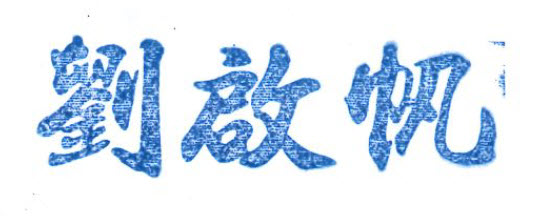 機關地址：10489台北市中山區朱崙街20號705室電話：02-2772-0298   傳真：02-2771-1696網    址：http://www.tennis.org.tw